ҠАРАР                                                   ПОСТАНОВЛЕНИЕ01 февраль  2021й.                               № 8а                              01 февраля 2021г.    «Об утверждении муниципальной программы «Энергосбережение и повышение энергетической эффективности на территории сельского поселения  Сейтяковский сельсовет  муниципального района  Балтачевский район Республики Башкортостан  на 2021 – 2025 гг.»     	В соответствии с Федеральным законом от 23.11.2009 года №261-ФЗ «Об энергосбережении и о повышении энергетической эффективности и о внесении изменений в отдельные законодательные акты Российской Федерации», Федеральным законом от 06.10.2003 года №131-ФЗ «Об общих принципах организации местного самоуправления в Российской Федерации», Постановлением  Правительства Российской Федерации от 31.12.2009 года №1225 «О требованиях к региональным и муниципальным программам в области энергосбережения и повышения энергетической эффективности», Администрация сельского поселения Сейтяковский сельсовет муниципального района Республики Башкортостан                           ПОСТАНОВЛЯЕТ:1.Утвердить муниципальную программу «Энергосбережение и повышение энергетической эффективности на территории сельского поселения  Сейтяковский сельсовет  муниципального района  Балтачевский район Республики Башкортостан  на 2021 – 2025 гг.» (приложение № 1).2. Установить, что в ходе  реализации  Программы  мероприятия  и объёмы  её  финансирования  подлежат  ежегодной  корректировке с учётом возможностей  бюджета сельского поселения Сейтяковский сельсовет муниципального района  Балтачевский район Республики Башкортостан.3. Разместить настоящее постановление на официальном сайте сельского поселения Сейтяковский сельсовет муниципального района Балтачевский район Республики Башкортостан.                              	4. Настоящее постановление вступает в силу с 01.01.2021 года.   	5. Контроль за  выполнением настоящего постановления оставляю за собой.Глава сельского поселенияСейтяковский сельсовет:		 		                          Э.С. Фаюршина  Приложение       к постановлению Администрации сельского поселения       Сейтяковский сельсовет муниципального района        Балтачевский района Республики Башкортостан        от «01» февраля 2021 года №8аМуниципальная программа
«Энергосбережение и повышение энергетической эффективности   на территории сельского поселения Сейтяковский сельсовет муниципального района  Балтачевский район Республики Башкортостан  на 2021– 2025 годы»ПАСПОРТ  ПРОГРАММЫ1. Пояснительная запискаВ современных условиях развития и модернизации экономики, с учетом стоимости энергетических ресурсов повышение энергетической эффективности и энергосбережение играет важную роль.В состав сельского поселения входят пять населенных пунктов: село Сейтяково, д. Староямурзино, д. Чурапаново, д. Стародюртюкеево, д. Новодюртюкево Число проживающих в поселении составляет: 854 человека. Единственным источником обеспечения объектов поселения электрической  энергией является ООО ЭСКБ. Доля светильников наружного (уличного) освещения с применением светодиодных ламп на июнь 2020 года составила 10% от общего числа установленных источников света.В период по 2024 года планируется осуществить перевод всей системы наружного (уличного) освещения на использование светодиодных ламп с последующим поддержанием результата на уровне 100%.ПОТРЕБЛЕНИЕ ЭНЕРГИИ В условиях роста стоимости энергоресурсов, дефицита бюджета поселения, экономического кризиса, крайне важным становится обеспечение эффективного использования энергоресурсов в зданиях, расположенных на территории сельского поселения.На территории сельского поселения Сейтяковский сельсовет муниципального района Балтачевский район не проводились энергетические обследования (энергоаудит) отдельных зданий (учреждений). Основными недостатками являются:- потери теплого воздуха через оконные проемы, систему вентиляции, не плотности перекрытий, стен, трубопроводов и запорной арматуры;- недостаточный контроль соответствующих служб (ответственных за эксплуатацию здания, энергоснабжающей организации) за соблюдением необходимых параметров работы систем;Главными недостатками являются потери тепловой энергии в тепловых сетях и зданиях, увеличение расходов на теплоснабжение.В некоторых зданиях (в основном в частном жилом секторе), расположенных на территории сельского поселения, остается устаревшая система освещения  жилых и нежилых помещений, что приводит к большому расходу электроэнергии.В числе основных причин, по которым энергоснабжение зданий, расположенных на территории сельского  поселения,  выходит на первый план является необходимость:- снижения расходов бюджета поселения, граждан на оплату коммунальных услуг по отоплению, электроснабжению, газоснабжению;- улучшения микроклимата в зданиях;- уменьшения роста затрат на коммунальные услуги в зданиях и учреждениях, расположенных на территории сельского  поселения Сейтяковский сельсовет,  при неизбежном росте тарифов.Содержание проблемы и обоснование необходимости ее решения программным методомКак показывает опыт, при проведении организациями, управляющими жилищным фондом, мероприятий по переходу на расчеты с жителями за фактическое водопотребление исходя из показаний приборов учета холодной воды, население платит меньше, чем при расчетах по утвержденным нормативным ставкам.Имеет место необоснованное отнесение затрат по потерям воды в сетях водоснабжения сверх установленных нормативных потерь на организации, управляющие жилищным фондом. 2. Цели ПрограммыОсновной целью Программы является снижение расходов бюджета Сельского поселения на оплату энергетических ресурсов.Кроме того, целями Программы являются снижение потерь тепловой и электрической энергии и улучшение экологической ситуации.Целевые показатели подпрограмм установлены в приложении № 1 к настоящей Программе.3. Задачи Программы          Для достижения поставленных целей в ходе реализации Программы необходимо решить следующие задачи:3.1. Проведение комплекса организационно-правовых мероприятий по управлению энергосбережением. 3.2. Расширение практики применения энергосберегающих технологий при модернизации, реконструкции основных фондов.	3.3. Проведение энергоаудита,  ведение энергетических паспортов.Для выполнения данной задачи необходимо организовать работу по  проведению энергетических обследований, составлению энергетических паспортов в муниципальных учреждениях.3.4. Нормирование и установление обоснованных лимитов потребления энергетических ресурсов.Для выполнения данной задачи необходимо учитывать показатели энергоэффективности  приборов и оборудования при закупках для муниципальных нужд.Поставленная цель и решаемые в рамках Программы задачи направлены на повышение эффективности использования энергетических ресурсов при их потреблении. Достижение поставленной цели не решает в полной мере проблему высокой энергоемкости бюджетной сферы и экономики Сельского поселения, но позволяет выполнить первый этап решения данной проблемы: создать к 2020 году условия для перевода экономики и бюджетной сферы Сельского поселения на энергосберегающий путь развития и значительно снизить негативные последствия роста тарифов на основные виды топливно-энергетических ресурсов.4. Сроки реализации ПрограммыПрограмма рассчитана на 2021-2025 годы.5. Механизм реализации и порядок контроля за ходом реализации Программы                 В социальной сфере сельского поселения действуют муниципальные учреждения образования, здравоохранения, культуры (далее – организации бюджетной сферы).        В период реализации данной программы основной проблемой в бюджетной сфере будет снижение эффективности муниципального управления и оказания услуг, связанное с опережающим ростом стоимости коммунальных ресурсов, и вызванное этим резкое увеличение удельного веса расходов на оплату коммунальных услуг в общих расходах бюджетных организаций.          Целью данной программы является повышение эффективности использования энергоресурсов в органах местного самоуправления и организациях бюджетной сферы, обеспечение на этой основе снижения потребления энергетических ресурсов.         Основные задачи, которые необходимо решить для достижения поставленной цели:          - обеспечить проведение энергетических обследований, ведение энергетических паспортов и топливно-энергетических балансов в муниципальных организациях;         - обеспечить применение современных энергосберегающих технологий при, реконструкции и ремонте объектов за счет средств местного бюджета.        Механизм реализации данной Программы предусматривает осуществление программных мероприятий с использованием существующей схемы отраслевого управления, дополненной системой мониторинга и оценки достигнутых промежуточных и итоговых результатов.         В качестве источника финансирования предусматриваются бюджетные средства.Основание для финансирования программных мероприятий:- заключенный заказчиком договор  на выполнение поставок оборудования и (или) подрядных работ;- сметные расчеты по конкретным объектам и видам работ согласно графику финансирования, утвержденных заказчиком работ.Оплата поставок, работ, услуг осуществляется на основании оформленных в установленном порядке документов, подтверждающих выполнение поставок (работ, услуг). Объем и структура бюджетного финансового обеспечения Программы подлежат ежегодному уточнению в соответствии с реальными возможностями местного бюджета и с учетом фактического выполнения программных мероприятий.Объемы финансирования мероприятий Программы из местного бюджета подлежат уточнению при формировании бюджета на соответствующий финансовый год. Финансирование энергосберегающих мероприятий за счет средств местного бюджета осуществляется в соответствии с решением Совета сельского поселения о бюджете  сельского поселения на соответствующий финансовый год, могут быть скорректированы в процессе исполнения бюджета в установленном порядке по основаниям, предусмотренном Бюджетным кодексом Российской Федерации.			Контроль за целевым расходованием бюджетных средств на реализацию программных мероприятий в установленном порядке осуществляет глава сельского поселения.Периодичность рассмотрения вопросов о выполнении программных мероприятий в муниципальных учреждениях – один раз в квартал.По итогам работы в срок до 25 числа месяца, следующего за отчетным кварталом, по реализации государственной политики в сфере энергосбережения и повышения энергетической эффективности на территории сельского поселения, составляется отчет установленной формы, содержащий информацию о реализации программных мероприятий о ходе реализации программных мероприятий и эффективности использования финансовых средств. Отчёт должен содержать:- сведения о результатах реализации программных мероприятий за отчетный год;- данные о целевом использовании и объемах средств, привлеченных из бюджетов всех уровней и внебюджетных источников;- сведения о соответствии фактических показателей реализации Программы утвержденным показателям;- информацию о ходе и полноте выполнения программных мероприятий;- сведения о наличии, объемах и состоянии незавершенных мероприятий;- оценку эффективности результатов реализации Программы;    Контроль за ходом выполнения программных мероприятий производится по указанным в паспорте  Программы показателям,  позволяющим оценить ход ее реализации.6. Оценка эффективности реализации ПрограммыВ ходе реализации Программы планируется достичь следующие результаты:- наличие в муниципальных учреждениях, муниципальных предприятиях энергетических паспортов; сокращение удельных показателей энергопотребления муниципальных учреждений и организаций на территории Сельского поселения. - экономия на 3 % по каждому виду энергоресурсов ежегодно;Повышение эффективности использования энергоресурсов, развитие всех отраслей экономики по энергосберегающему пути будет происходить в том случае, если в каждой организации и каждом домохозяйстве будут проводиться мероприятия по энергосбережению. Основные показатели (индикаторы), характеризующие достижение цели и решение поставленных задач Программы представлены в приложении №1 к настоящей Программе.Система мероприятий по достижению целей и показателей Программы представлена в приложении №2 к настоящей Программе.7. Методика и критерии оценки эффективности Программы Оценка эффективности реализации Программы производится ежегодно на основе использования целевого индикатора, который обеспечит мониторинг динамики результатов реализации Программы за оцениваемый период с целью уточнения степени решения задач и выполнения мероприятий Программы.Оценка эффективности реализации Программы производится путем сравнения фактически достигнутого показателя за соответствующий год с его прогнозным значением, утвержденным Программой. Эффективность реализации Программы оценивается как степень фактического достижения целевого индикатора по формуле:                     E   =   __If__     100% ,                                 In                                         где:E – эффективность реализации Программы (в процентах);If – фактический индикатор, достигнутый в ходе реализации Программы;In – нормативный индикатор, утвержденный Программой.Критерии оценки эффективности реализации Программы:Программа реализуется эффективно (за отчетный год, за весь период реализации), если ее эффективность составляет 75 процентов и более;Программа нуждается в корректировке и доработке, если эффективность реализации Программы составляет 55 - 74 процентов;Программа считается неэффективной, если мероприятия Программы выполнены с эффективностью менее 55 процентовЦелевые показатели  программы «Энергосбережение и повышение энергетической эффективности в системах наружного освещения»*На период по 2025 год будут вноситься уточнения.В качестве дополнительного показателя (индикатора) Программы также используется сравнение фактически выполненных (реализованных) мероприятий Программы по отношению к запланированным.                                                                                                                                                                                Приложение №2                                                               к Муниципальной программе                          администрации сельского поселения Сейтяковский сельсовет муниципального района Балтачевский район Республики БашкортостанСистема программных мероприятий по достижению целей и показателей ПрограммыБАШКОРТОСТАН  РЕСПУБЛИКАҺЫБАЛТАС  РАЙОНЫ	МУНИЦИПАЛЬ  РАЙОНЫНЫҢ ҺӘЙТӘК  АУЫЛ СОВЕТЫАУЫЛ  БИЛӘМӘҺЕ  ХАКИМӘТЕҮҙәк урамы, 27 й., Һәйтәк ауылы, Балтас районы, Башкортостан Республикаһы, 452984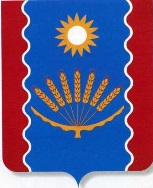 АДМИНИСТРАЦИЯ СЕЛЬСКОГО  ПОСЕЛЕНИЯСЕЙТЯКОВСКИЙ  СЕЛЬСОВЕТМУНИЦИПАЛЬНОГО   РАЙОНАБАЛТАЧЕВСКИЙ  РАЙОНРЕСПУБЛИКИ БАШКОРТОСТАНул. Центральная, д.27, с.Сейтяково, Балтачевский район, Республика Башкортостан, 452984Наименование ПрограммыМуниципальная программа «Энергосбережение и повышение энергетической эффективности   на территории сельского поселения Сейтяковский сельсовет муниципального района  Балтачевский район Республики Башкортостан  на 2021– 2025 годы» (далее – Программа)Основание разработки Программы- Федеральный закон от 23.11.2009года №261-ФЗ «Об энергосбережении и о повышении энергетической эффективности и о внесении изменений в отдельные законодательные акты Российской Федерации»;- Федеральный закон от 06.10.2003 года №131-ФЗ «Об общих принципах организации местного самоуправления в Российской Федерации; -  Постановление Правительства Российской Федерации  от 31.12.2009 года №1225 «О требованиях к региональным и муниципальным программам в области энергосбережения и повышения энергетической эффективности».Муниципальныйзаказчик ПрограммыАдминистрация сельского поселения Сейтяковский сельсовет муниципального района Балтачевский район Республики Башкортостан  Основная цель ПрограммыСнижение расходов бюджета сельского поселения Сейтяковский сельсовет муниципального района  Балтачевский район Республики Башкортостан  на оплату энергетических ресурсов; снижение потерь энергоресурсов; улучшение экологической ситуации.Основные задачи Программыснижение удельных показателей потребления электрической;сокращение выбросов вредных веществ, за счёт сокращения объёмов потребления энергоресурсов;активная пропаганда энерго- и ресурсосбережения среди населения и других групп потребителей;- проведение энергоаудита, энергетических обследований, ведение энергетических паспортов;Сроки и этапы реализации Программы2021-2025 годыСтруктура Программы Структура Программы: Содержание проблемы и обоснование необходимости ее решения программными методами.Основные цели и задачи, сроки и этапы реализации Программы, целевые индикаторы и показатели.Система программных мероприятий и ресурсное обеспечение Программы.Нормативное обеспечение Программы.Механизм реализации Программы и контроль за ходом ее реализации.Оценка эффективности реализации ПрограммыИсполнители ПрограммыАдминистрация сельского поселения Сейтяковский сельсовет муниципального района  Балтачевский район Республики Башкортостан ИсточникифинансированияСредства местного бюджетаОжидаемые конечные результаты реализации ПрограммыОбеспечение:- снижения объемов потребления энергетических ресурсов;- снижение нагрузки по оплате энергоносителей на местный бюджет;- снижение удельных показателей энергопотребления.Система организации контроля  за исполнением Программы- контроль за ходом реализации Программы осуществляет Глава сельского поселения Сейтяковский сельсовет муниципального района  Балтачевский район Республики Башкортостан                                                                                                                                                                Приложение №1                                                               к Муниципальной программе                          администрации сельского поселения Сейтяковский сельсовет муниципального района Балтачевский район Республики Башкортостан№ п/пНаименование показателя (индикатора)Ед. измеренияЗначения показателейЗначения показателейЗначения показателейЗначения показателейЗначения показателейЗначения показателей№ п/пНаименование показателя (индикатора)Ед. измеренияБазов. значение20212022*2023*2024*2025*1234567891Доля светильников наружного (уличного) освещения с применением светодиодных ламп от общего числа установленных источников света (%)10152025100Сохранение показателя на уровне 100%2Количество зданий муниципальной собственности полностью оснащенных энергосберегающими источниками электрической энергии для обеспечения освещенности (ед.)х11ххх№ п/пНаименование мероприятийПолучаемый эффектПланируемые затраты по годам (тыс.руб.)Планируемые затраты по годам (тыс.руб.)Планируемые затраты по годам (тыс.руб.)Планируемые затраты по годам (тыс.руб.)Планируемые затраты по годам (тыс.руб.)Ответственный исполнитель№ п/пНаименование мероприятийПолучаемый эффект20212021 2023202420251234567891. Организационно-аналитические мероприятия1. Организационно-аналитические мероприятия1. Организационно-аналитические мероприятия1. Организационно-аналитические мероприятия1. Организационно-аналитические мероприятия1. Организационно-аналитические мероприятия1. Организационно-аналитические мероприятия1. Организационно-аналитические мероприятия1. Организационно-аналитические мероприятия1.1.Обеспечение контроля за внедрением энергосберегающих мероприятий   при ремонте, зданий, строений, сооружений.Снижение потребления энергоресурсов, затрат не требуется-----Администрация  сельского поселения1.2.Организация режима работы энергопотребляющего оборудования, освещения (выключение или перевод в режим «сна» компьютеров при простое). Снижение потребления энергоресурсов, затрат не требуется (экономия от 5 % от объема потребляемой электроэнергии в год)-----Администрация  сельского поселения1.3.Контроль за нецелевым использованием и потерями энергоносителей (отбор воды из системы отопления, протечки  и др.). Снижение потребления энергоресурсов, затрат не требуется (экономия от 5 % от и объема потребляемых энергоресурсов)----Администрация  сельского поселения1.4.Снижение  отопительной нагрузки в зданиях или отдельных помещениях в нерабочие периоды. Снижение потребления энергоресурсов Снижение отопительной нагрузки на 5%-----Администрация сельского поселения1.5Cодействие заключению энергосервисных договоров Снижение потребления энергоресурсов-----Администрация сельского поселения1.6.Анализ договоров электроснабжения  на предмет выявления положений договоров, препятствующих реализации мер по повышению энергетической эффективности Снижение оплаты за энергоресурсы-----Администрация  сельского поселения2.Технические и технологические мероприятия по энергосбережению в организациях с участием государства или муниципального образования и повышению энергетической эффективности этих организаций:2.Технические и технологические мероприятия по энергосбережению в организациях с участием государства или муниципального образования и повышению энергетической эффективности этих организаций:2.Технические и технологические мероприятия по энергосбережению в организациях с участием государства или муниципального образования и повышению энергетической эффективности этих организаций:2.Технические и технологические мероприятия по энергосбережению в организациях с участием государства или муниципального образования и повышению энергетической эффективности этих организаций:2.Технические и технологические мероприятия по энергосбережению в организациях с участием государства или муниципального образования и повышению энергетической эффективности этих организаций:2.Технические и технологические мероприятия по энергосбережению в организациях с участием государства или муниципального образования и повышению энергетической эффективности этих организаций:2.Технические и технологические мероприятия по энергосбережению в организациях с участием государства или муниципального образования и повышению энергетической эффективности этих организаций:2.Технические и технологические мероприятия по энергосбережению в организациях с участием государства или муниципального образования и повышению энергетической эффективности этих организаций:2.Технические и технологические мероприятия по энергосбережению в организациях с участием государства или муниципального образования и повышению энергетической эффективности этих организаций:2.1Ведение систематического мониторинга  показателей энергопотребления в учреждениях, учета используемых энергетических ресурсов, сбор и анализ информации об энергопотреблении организаций (зданий, строений, сооружений). Получение информации для оперативных действий, анализа энергопотребления и отчетности перед вышестоящими органами и организациями.-----Администрация сельского поселения2.2Локальный учет расхода энергоносителей Экономия тепловой энергии за счет энергосберегающих мероприятий-----Администрация сельского поселения2.3Проведение тепло сберегающих мероприятий:утепление стен,  входов, окон и т.п. Экономия тепловой энергии105555Администрация сельского поселения2.4Модернизация  систем  уличного освещения  на  основе энергоэко-номичных освети-тельных  приборов, организация  локального освеще-ния, регулирование  яркости освещения. Снижение электропотребления-20202020Администрация сельского поселения2.5Реконструкция  системы освещения с применением энергоэффективных светильников (замена на энергосберегающие лампы), всего:  15 Экономия электропотребления-2030--Администрация сельского поселения3. Организационно-аналитические мероприятия3. Организационно-аналитические мероприятия3. Организационно-аналитические мероприятия3. Организационно-аналитические мероприятия3. Организационно-аналитические мероприятия3. Организационно-аналитические мероприятия3. Организационно-аналитические мероприятия3. Организационно-аналитические мероприятия3. Организационно-аналитические мероприятия3.1.Информирование об установленных законодательством по энергосбережению и повышении энергетической эффективности требованиях, предъявляемых к собственникам жилых домов, пропаганда реализации мер, направленных на снижение пикового потребления электрической энергии населениеминформирование жителей о возможных типовых решениях повышения энергетической эффективности и энергосбережении (использование энергосберегающих ламп, приборов учета, более экономичных бытовых приборов, утепление и т.д.)-----Администрация сельского поселения3.2.Внедрение энергосберегающих мероприятийСнижение электропотребления -----Администрация сельского поселения4. Мероприятия по иным вопросам4. Мероприятия по иным вопросам4. Мероприятия по иным вопросам4. Мероприятия по иным вопросам4. Мероприятия по иным вопросам4. Мероприятия по иным вопросам4. Мероприятия по иным вопросам4. Мероприятия по иным вопросам4. Мероприятия по иным вопросам4.1.Информационное обеспечение мероприятий по энергосбережениюи повышению энергетической эффективности-----Администрация  сельского поселения4.2.Информирование руководителей муниципальных учреждений о необходимости проведения мероприятий по энергосбережению и энергетической эффективности.-----Администрация  сельского поселения4.3.Разработка и проведение мероприятий по пропаганде энергосбережения через собрания граждан, распространение социальной рекламы в области энергосбережения и повышения энергетической эффективности.-----Администрация  сельского поселения4.4Обучение  персонала правилам энергосбережения и повышения  энергетической эффективности-----ИТОГО:ИТОГО:ИТОГО:1045552525